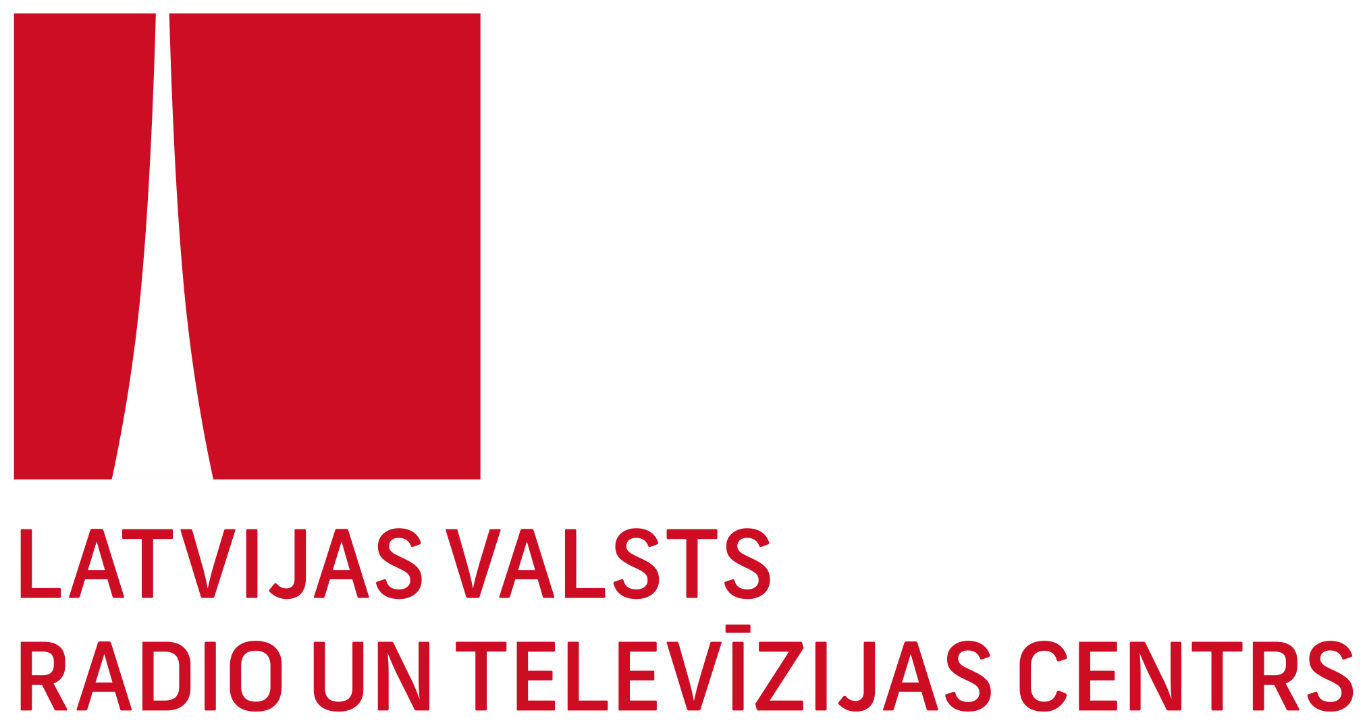 Valsts elektronisko sakaru pakalpojumu centrā (VESPC) pieejamie pakalpojumi 2021SATURS2017.gada 31.augustsIEVADSElektronisko sakaru likuma 25.1 panta 2) daļa: Ministru kabinets nosaka valsts elektronisko sakaru pakalpojumu centra (turpmāk VESPC) lietošanas kārtību, valsts informācijas sistēmu izvietošanu un uzturēšanu valsts elektronisko sakaru pakalpojumu centrā, kā arī to valsts nozīmes informācijas sistēmu, kuras ir jāievieto valsts elektronisko sakaru pakalpojumu centrā, saraksta noteikšanas kārtību. Valsts elektronisko sakaru pakalpojumu centra nodrošināšanas kārtība ir noteikta 2018.gada 6.februāra Ministru kabineta instrukcijā Nr. 1(turpmāk – instrukcija). Saskaņa ar instrukciju Satiksmes ministrija deleģējusi centra nodrošināšanas uzdevumu VAS “Latvijas Valsts radio un televīzijas centrs”(turpmāk - LVRTC). Šī uzdevuma veikšanai Satiksmes ministrija un  LVRTC 2019.gada 12.augustā ir noslēgts deleģēšanas līgums, kura darbības termiņš ir 2035.gada 31.decembris.Valsts elektronisko sakaru pakalpojumu centrs(VESPC)Regulējums:Instrukcija, kas ir stājusies spēkā 2018. gada 27.februārī, LVRTC piedāvā un nodrošina IKT pakalpojumus atbilstoši šajā instrukcijā noteiktajai kārtībai.Instrukcija nosaka valsts elektronisko sakaru pakalpojumu centra lietošanas kārtību, valsts informācijas sistēmu izvietošanas un uzturēšanas kārtību, kārtību, kādā nosaka centrā ievietojamo informācijas sistēmu sarakstu, kā arī nosaka finansēšanas kārtību.Pieteikšanās kārtība:Valsts iestāde, kas vēlas savas informācijas sistēmas (IS) izvietot VESPC, vispirms iesniedz pieteikuma anketu Vides aizsardzības un reģionālas aizsardzības ministrijā (VARAM) ar IS sarakstu un pamatojumu iekļaušanai VESPC;.Pēc pieteikuma saņemšanas VARAM sasauc darba grupas sanāksmi, kura 2 posmos pēc noteikta reglamenta izvērtē pieteikumu un pieņem lēmumu par IS iekļaušanu VESPC;Pēc VARAM darba grupas galīgā lēmuma par IS iekļaušanu VESPC, Valsts iestāde, kas iesniegusi pieteikumu, tiek informēta par atļauju slēgt pakalpojumu līgumu ar LVRTC par IS izvietošanu VESPC nepiemērojos Publisko iepirkumu likumu. VESPC pieejamie IKT pakalpojumi:datu glabātavas pakalpojums (Storage as a service, SaaS): nodrošina centra lietotājam augstas noturības un pieejamības datu glabātavu nemainīgu, lielapjoma datu glabāšanai;datu rezerves kopēšanas pakalpojums (Backup as a service, Baas): nodrošina centra lietotājiem iespēju izveidot savu informācijas sistēmu rezerves kopijas un uzglabāt tās atbilstoši nepieciešamajai rezerves kopiju veidošanas, uzglabāšanas un atjaunošanas politikai;virtuālo serveru jaudu nomas pakalpojums: nodrošina centra lietotājam virtuālo vidi (t.sk. konteinerizētu virtuālo vidi) tā virtuālo serveru darbināšanai, nodrošinot virtuālos procesoru kodolus, operatīvo atmiņu, cietā diska vietu un virtuālos datu pārraides tīklus;centra pakalpojumu izmantošanas un integrēšanas atbalsta pakalpojums: nodrošina centra lietotājam konsultāciju par centra lietotāja informācijas sistēmu, datu, procedūru un integrācijas atbilstību centra pakalpojumu izmantošanas prasībām;īslaicīgas darba vietas nodrošināšanas pakalpojums: nodrošina centra lietotājam iespēju veikt tiešu pieslēgumu centra pakalpojumu platformas iekšējam tīklam, ja attālināta pieeja datiem nav pieļaujama vai nav tehniski iespējama;datu pārraides kanāla pakalpojums: nodrošina loģisko savienojumu starp centra un centra lietotāja infrastruktūru;publiskā interneta pakalpojums: nodrošina centra lietotāja sistēmu piekļuvi publiskajam interneta tīklam;pakalpojumatteices uzbrukuma (distributed denial of service, DDoS) aizsardzības pakalpojums: nodrošina aizsardzību pret noteikta veida uzbrukumiem centra lietotāja tīmekļvietnēm. Pakalpojums ir pieejams, ja tīmekļvietnes resursu Aizsardzības ministrija ir iekļāvusi aizsargājamo resursu sarakstā;fiziskā datu centra izmantošanas pakalpojums: nodrošina iekārtu (serveru, komutatoru un citu iekārtu) izvietošanu atbilstoša izmēra statnēs;optisko šķiedru nomas pakalpojums: nodrošina optiskās šķiedras savienojumu starp centru un centra lietotāja infrastruktūru;lietotāja interneta resursa kompromitēšanas aizsardzības pakalpojums: nodrošina centra lietotāja informācijas sistēmām individuālas OSI 7. līmeņa drošības politikas izstrādi un uzturēšanu, kas konstatē vai konstatē un novērš programmatūras ievainojamības (piemēram, SQL injekcijas) un izveido pielāgotu skriptu (piemēram, pieprasījuma vai atbildes pielāgošana);infrastruktūras nomas un uzturēšanas pakalpojumi nodrošina centra lietotājam:vietas nomu lietotāja iekārtu izvietošanai centra nodrošinātāja torņos, mastos un tiem piesaistītajās ēkās vai uz ēku jumtiem vai fasādēm;lietotāja iekārtu montāžu un demontāžu;lietotāja iekārtu apkopi, remontu, konfigurāciju;lietotāja torņu, mastu apkopi un remontu (uzturēšanu).VESCP pakalpojumu cenas :* Pakalpojumu cenas minētājiem VESPC pakalpojumiem tiek aprēķinātas un iesniegtas pieteicējam (VESPC lietotājam) pēc tehnisko parametru (pakalpojumu sniegšanas adrese/-es, apjoms u.tml.) precizēšanas un tehniskās izpētes veikšanas.Nr.p.k.Pozīcijās nosaukumsMērvienībaMēneša maksa, bez PVN3.1.Datu glabātavas noma (solis 1TB)TB/mēn.20.00 €3.2.Rezerves kopēšanas pakalpojums:--3.2.1Virtuālā servera rezerves kopēšanaaģents/mēn.10.00 €3.2.2Operētājsistēmas/Failsistēmas rezerves kopēšanaaģents/mēn.30.00 €3.2.3Datubāzes/aplikācijas rezerves kopēšanaaģents/mēn.50.00 €3.3.Virtuālo serveru jaudu pakalpojums (virtuālais datu centrs, konteineru datu centrs)--3.3.1Operatīvās atmiņas noma (RAM)GB/mēn.0.43 €3.3.2Virtuālo procesoru kodola noma (vCPU)gab./mēn.2.39 €3.3.3Diska vietas noma (SSD)TB/mēn.25.16 €3.3.4Virtuālo procesoru kodola noma ar iekļautu WinServer Standard licenci (vCPU) (ar 01.01.2022)gab./mēn.4.55 €3.3.5Virtuālo procesoru kodola noma ar iekļautu MS SQL Standard licenci (vCPU) (ar 01.01.2022)gab./mēn.84.80 €3.4.Centra pakalpojumu izmantošanas un integrēšanas atbalsta pakalpojums-Tāme saskaņā arLVRTC cenrādi*3.5.Īslaicīgas darba vietas nodrošināšanas pakalpojums -Tāme saskaņā arLVRTC cenrādi*3.6.Datu pārraides kanāla pakalpojums-Tāme saskaņā arLVRTC cenrādi*3.7.Publiskā interneta pakalpojums, ja pakalpojums nepieciešams tādu funkciju izpildi, kas ir saistītas ar valsts aizsardzības un drošības funkciju, kā arī valsts suverenitātes nodrošināšanu saskaņā ar MK.664.-Tāme saskaņā arLVRTC cenrādi*3.8.Pakalpojumatteices uzbrukuma (distributed denial of service, DDoS) aizsardzības pakalpojums -Tāme saskaņā arLVRTC cenrādi*3.9.Fiziskā datu centra izmantošanas pakalpojums:--3.9.1Fiziskā datu centra izmantošanas pakalpojums TIER3 līmeņa DC (Zaķusalas krastmala 1 DC)statne/mēn.695.00 €3.9.2Fiziskā datu centra izmantošanas pakalpojums TIER2 līmeņa DC (Talejas iela 1 DC)statne/mēn.390.00 €3.10.Optisko šķiedru nomas pakalpojums-Tāme saskaņā arLVRTC cenrādi*3.11.Lietotāja interneta resursa kompromitēšanas aizsardzības pakalpojums-Tāme saskaņā arLVRTC cenrādi*3.12.Infrastruktūras nomas un uzturēšanas pakalpojumi-Tāme saskaņā arLVRTC cenrādi*